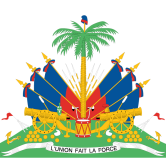 Déclaration d’Haïti29ème session du Groupe de travail15-26 janvierExamen Périodique UniverselBURUNDI18 janvier 2018Merci Monsieur le Président.La délégation haïtienne accueille chaleureusement la délégation du Burundi  pour son troisième examen de l'EPU et la remercie pour son rapport.Elle prend note des efforts déployés par les autorités de ce pays, malgré les défis récents, pour améliorer les conditions de vie de la population, Elle a noté la ratification, en septembre 2013, du Protocole facultatif à la Convention contre la torture et autres peines ou traitements cruels, inhumains ou dégradants, et de la Convention relative aux droits des personnes handicapées et son Protocole facultatif, en 2014. Haïti souhaite faire trois recommandations:1 / Pour le suivi de la recommandation 126.153 du deuxième cycle, mobiliser des ressources suffisantes afin de réduire significativement la malnutrition chronique dans tout le pays ; 2 / Prendre les mesures adéquates pour garantir un environnement sûr avant, pendant et après le référendum constitutionnel prévu pour le mois de 2018, et pour respecter la liberté d'expression;3 / Pour le suivi de la recommandation 126.87 du deuxième cycle, concevoir et mettre en place une stratégie pour améliorer et réduire la durée de la garde à vue et de la détention provisoire.Ma délégation encourage le Gouvernement du Burundi à accepter ou à prendre note des recommandations reçues lors de son examen, en concertation préalable avec toutes les parties prenantes.Je vous remercie.  ENGLISH TRANSLATIONThank you, Mr. President.
The Haitian delegation warmly welcomes the delegation of Burundi for its third review of the UPR and thanks it for its report.
It notes the efforts made by the authorities of this country, despite the recent challenges, to improve the living conditions of the population. It noted the ratification, in September 2013, of the Optional Protocol to the Convention against Torture and Other Sentences. or cruel, inhuman or degrading treatment, and the Convention on the Rights of Persons with Disabilities and its Optional Protocol in 2014.

Haiti wishes to make three recommendations:

1 / To follow up on recommendation 126.153 of the second cycle, mobilize sufficient resources to significantly reduce chronic malnutrition throughout the country;

2 / Take adequate measures to ensure a secure environment before, during and after the constitutional referendum scheduled for 2018, and to respect freedom of expression;

3 / To follow up recommendation 126.87 of the second cycle, devise and implement a strategy to improve and reduce the duration of police custody and pre-trial detention.

My delegation encourages the Government of Burundi to accept or take note of the recommendations received during its review, in consultation with all stakeholders.

Thank you. 